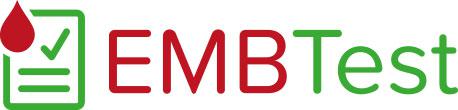 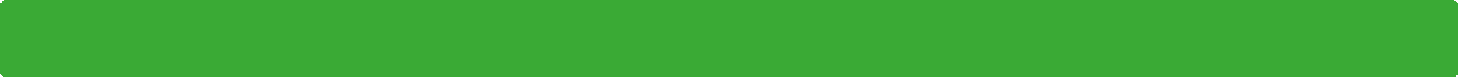 Uitslagformulier Energetische Morfologische Bloedtest (EMB)Eigen vitality score:Mentaal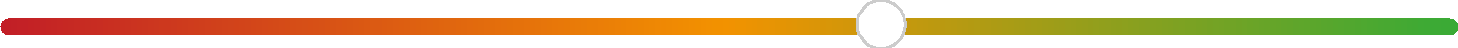 60Relatie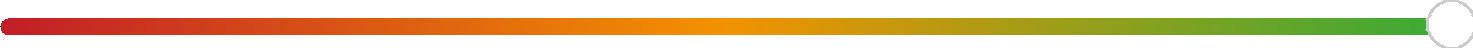 Fysiek60Werk60Voorletters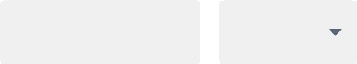 	MevrDatum test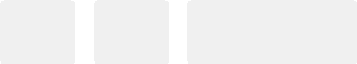 100Basis Hematologie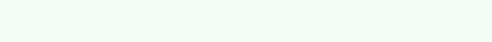 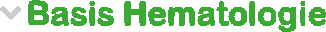 RBCHBHCTMCVMCHMCHCRDW-CVPLTMPVWBCNeuNeu%LymLym%MonMon%EosEos%BasBas%OpmerkingenReferentie	Uitslag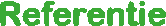 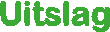 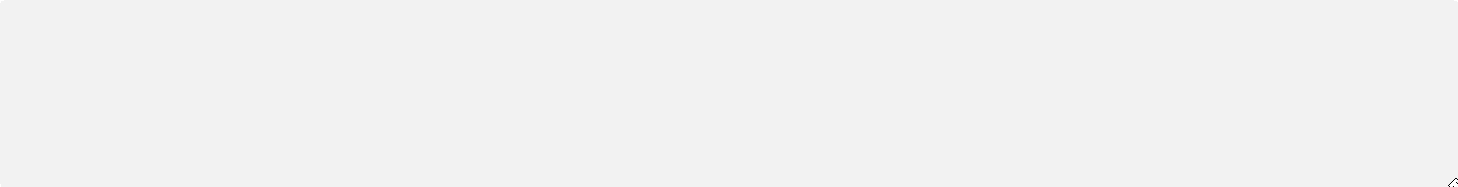 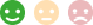 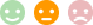 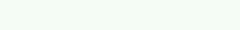 Microscopisch bloedonderzoek	Uitslag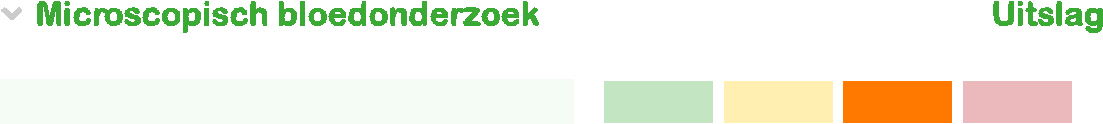 Acanthocytose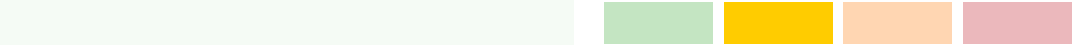 Aggregatie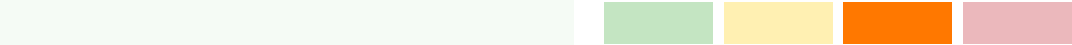 Anisocytose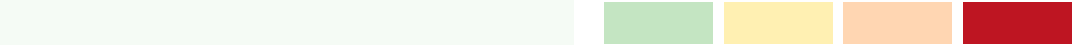 CloudsEchinocytoseGistvormen/schimmelsHemolyseMacrocytoseMembraam souplesse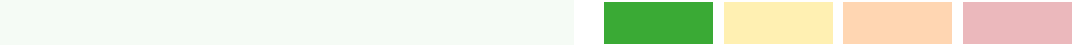 MicrocytoseParasietenPoikilocytoseRouleaux vormingSpiculenSpirochetenTe weinig Cytoplasmatische activiteitVrije radicaalschadeOpmerkingenVitaminen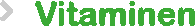 Vitamine A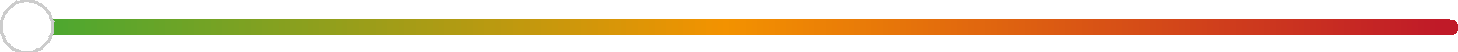 0Vitamine B10Vitamine B11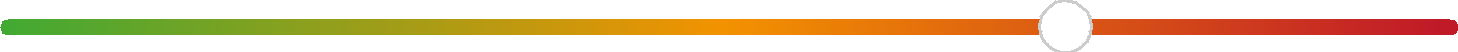 73Vitamine B12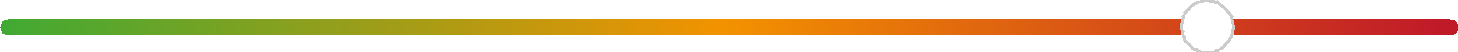 83Vitamine B20Vitamine B30Vitamine B50Vitamine B60Vitamine B80Vitamine C0Vitamine D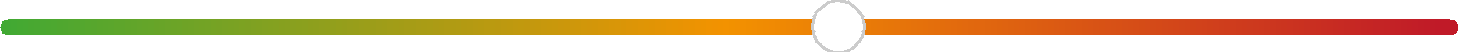 57Vitamine E0Vitamine K0Methylering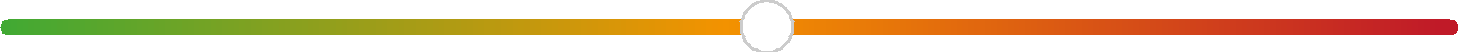 52Choline0Vitaminen totaal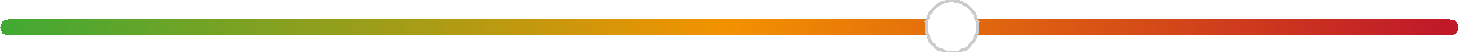 65Mineralen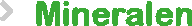 Calcium0Chroom0Fluoride0Fosfor0IJzer0Jodium0Kalium0Koper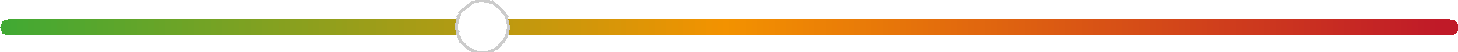 32Magnesium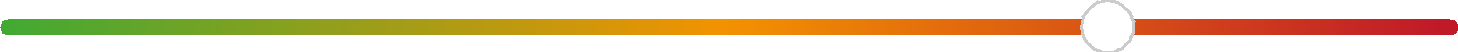 76Mangaan0Molybdeen0Seleen0Silicium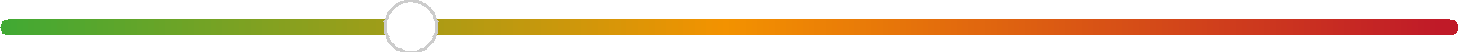 27Zink0Zwavel/Sulfur0Mineralen totaal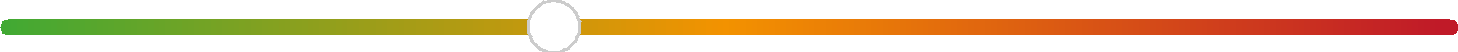 37Vetzuren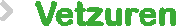 Omega 3 vetzuren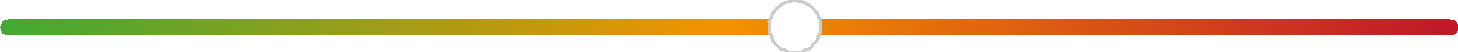 54Vetzuren balans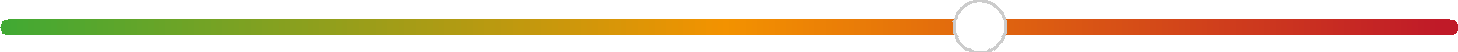 67Hormonen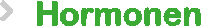 Totale Hormonale disbalans (adrenaline,cortisol,schildklier,thymus,hypofyse)37Oestrogeendominantie0Progesteron deficiëntie0Testosteron tekort0Oestrogeen tekort0Neurotransmitters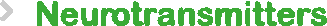 Acetylcholine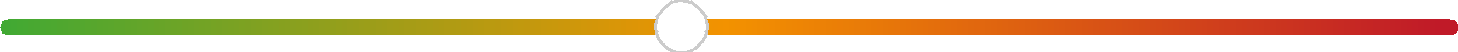 46Dopamine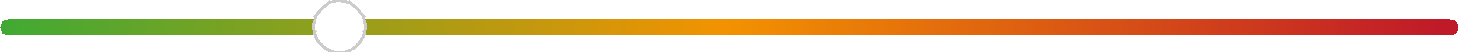 22GABA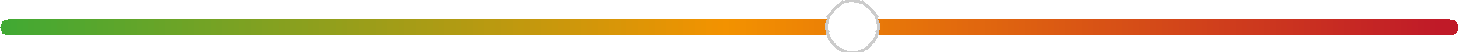 58Serotonine0Stress Parameters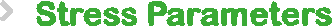 Endorfine resistentie0Mentale of Emotionele stress reactie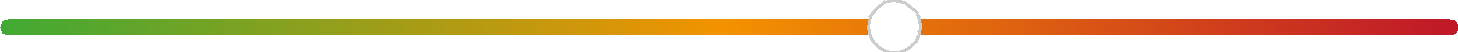 61Oxytocine resistentie0Sympathische verstoring0Verlengde stress reactie46Bloesem remedies Bach Bloemen Crab AppleAcupunctuur meridiaan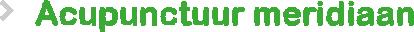 Blaasmeridiaan0Conceptievat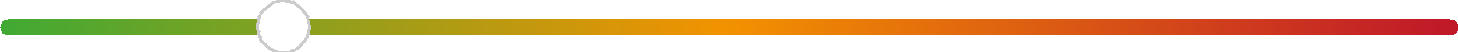 18Dikke darm meridiaan0Drievoudige verwarmer meridiaan0Dunne darm meridiaan0Galblaasmeridiaan0Gouverneursvat0Hartmeridiaan0Kringloopmeridiaan0Levermeridiaan0Longmeridiaan0Maagmeridiaan0Milt/Pancreas meridiaan0Niermeridiaan0Energetische pathogeen belasting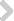 Bacteriële belasting54Parasitaire belasting0Prionenbelasting0Schimmel belasting27Verdenking energetische belasting Borrelia B0Virale belasting0Darm parameters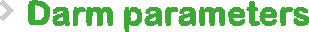 Darmbarrière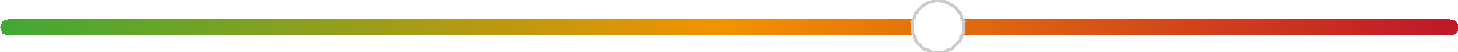 64Darmflora61DPPIV enzym deficiëntie0Lymfe blokkade darm (Lymfadenitis)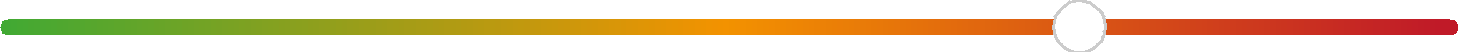 74Parasieten0Schimmels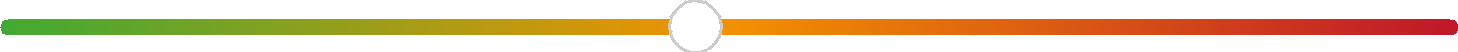 47Energetische blokkades (1/2)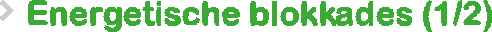 Auto-immuun0Auto-intoxicatie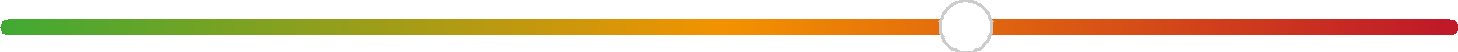 66Bijnierblokkade0Ontgifting0Maagblokkade0Degeneratie0Elektrosmog0Pancreas blokkade0Fysieke belasting54Geopathie0HPU blokkade0Immuunsysteem0Neu5GC0Kaakgewricht blokkade0Leverblokkade0Littekenblokkade73Lymfe blokkade0Energetische blokkades (2/2)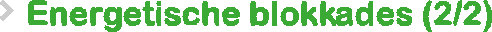 Medicatie blokkade0Zuur-base balans0Pesticiden0Postviraal0(Spijs)vertering58Tandheelkundige blokkade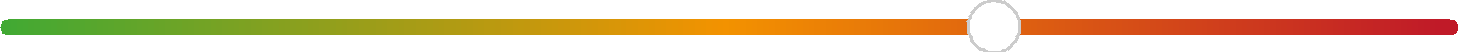 68Thymus blokkade0Toxische belasting0Vaccinatieblokkade0Wervelkolomblokkade0Schildklierblokkade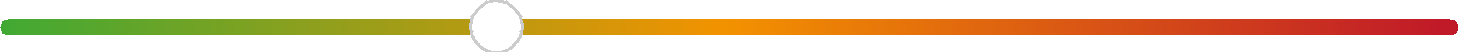 33Zenuwblokkade0Zware metalen0Genoeg vetzuren in de voeding, indien onvoldoende Omega 3 bij supplerenExorfinevrij dieetTanden: Tand 34PNI verstoring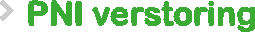 Bioritme verstoring0Traumatic brain injury0Early life stress46Catecholamine resistentie0Catecholamine deficiëntie0Cortisol resistentie0Cortisol deficiëntie0Hypothalamus verstoring0Laaggradige ontstekingen0Low thyroid hormone syndrome0Leptine resistentie0Leptine deficiëntie0Insuline resistentie0Exocrine Pancreas insufficiencies EPI0Lekkende barrière darm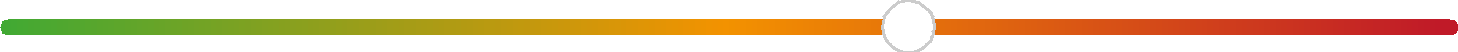 62Lekkende barrière mond0Energetische intoleranties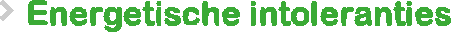 E621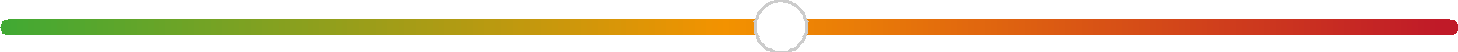 53Exorfinenbelasting67Fructose0Gluten68Kippenei0Lactose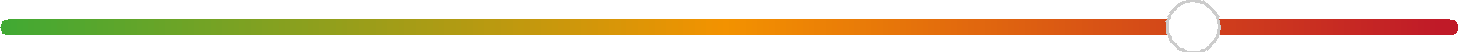 82Soja76Suiker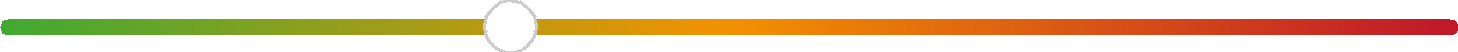 34Tarwe58Varkensvlees0Zuivel geit0Zuivel koe61Zoetstof0Conserveringsmiddelen0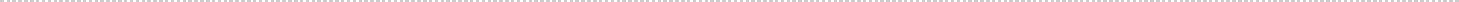 Suppletie advies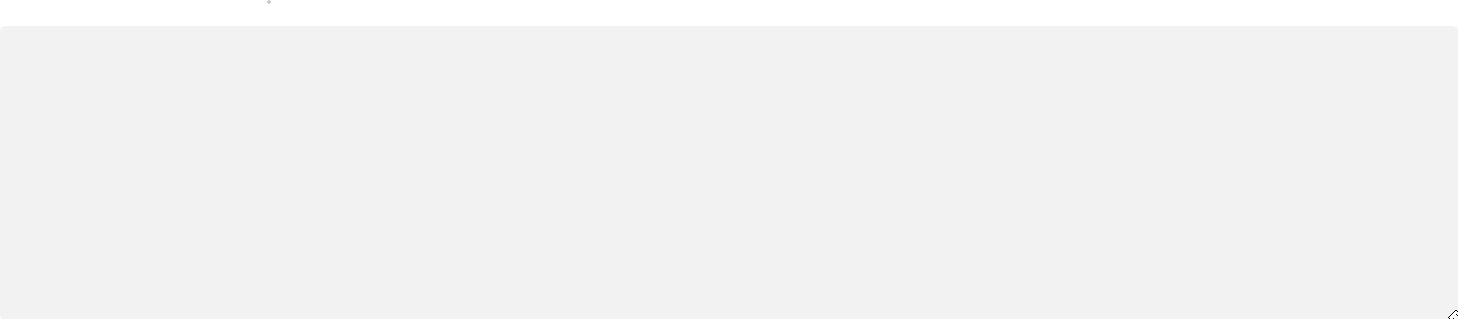 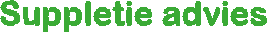 Vitakruid B12 combi 10.000, 1x daags 1 tablet onder de tong.Vitakruid Magnesium Tauraat, 2-4 capsules per dag.Vitakruid GABA, 1-2-daags 1 tablet onder de tong.Metagenics Nutrimonium, 1x daags 1 zakje.Stap 2:Pfluger Tumoglin, 3x daags 15 druppels.Medewerker: AmelieDisclaimerDe adviezen die wij geven hebben een energetische en of holistische insteek. De waarden in deze test kunnen niet 1-op-1 vergeleken worden met een reguliere bloedtest. Bijvoorbeeld: Voor vitamine B12 kan er regulier een normale waarde zijn, terwijl deze EMBTest® een deficiëntie aangeeft. EMBTest® doet metingen, vaststellingen, onderzoeken en behandeladvies uitsluitend met instemming van de cliënt. Deze vervangen echter niet de diagnostiek, verpleging en verzorging van de reguliere gezondheidszorg. Metingen, bevindingen, onderzoek en adviezen n.a.v. van deze EMBTest® vallen onder ‘natuurgerichte geneeswijzen’.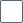 (getekend akkoord disclaimer patiënt)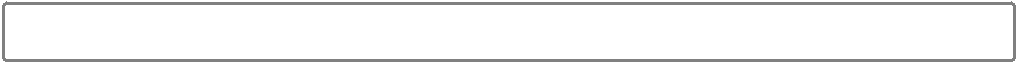 Email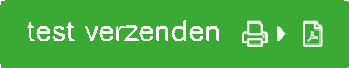 test verzendenAchternaam cliëntAchternaam cliëntAchternaam cliëntAchternaam cliëntAchternaam cliëntAchternaam cliënt1.Test volledig invullenGeboortedatumGeboortedatumGeboortedatumGeboortedatumGeboortedatum1.Test volledig invullen2.Afdrukken als PDF3.Printen of als bijlage verzenden3.Printen of als bijlage verzenden3,80-6,0010 12/L3,80-6,0010 12/L4.393,80-6,004.394.397,50-10,56mmol/L7,50-10,568.668.660,350-0,520L/L0,350-0,5200.4260.42676,0-99,0fL76,0-99,097.097.01,68-2,11fmol1,68-2,111.971.9719,87-21,74mmol/L19,87-21,7420.3420.3411,00-17,00%11,00-17,00%11,00-17,0010.6-10.6-150-40010 9/L150-40010 9/L384150-4003843848,0-15,0fL8,0-15,011.811.83,50-10,0010 9/L3,50-10,0010 9/L5.403,50-10,005.405.401,60-7,0010 9/L1,60-7,0010 9/L1.851,60-7,001.851.8540,0-73,0%40,0-73,0%40,0-73,034.4-34.4-1,00-3,0010 9/L1,00-3,0010 9/L3.12+1,00-3,003.12+3.12+15,0-45,0%15,0-45,0%15,0-45,057.8+57.8+0,20-0,8010 9/L0,20-0,8010 9/L0.290,20-0,800.290.294,0-12,00%4,0-12,00%4,0-12,005.35.30,00-0,5010 9/L0,00-0,5010 9/L0.070,00-0,500.070.070,5-7,0%0,5-7,0%0,5-7,01.31.30,00-0,1510 9/L0,00-0,1510 9/L0.060,00-0,150.060.060,0-2,0%0,0-2,0%0,0-2,01.01.0